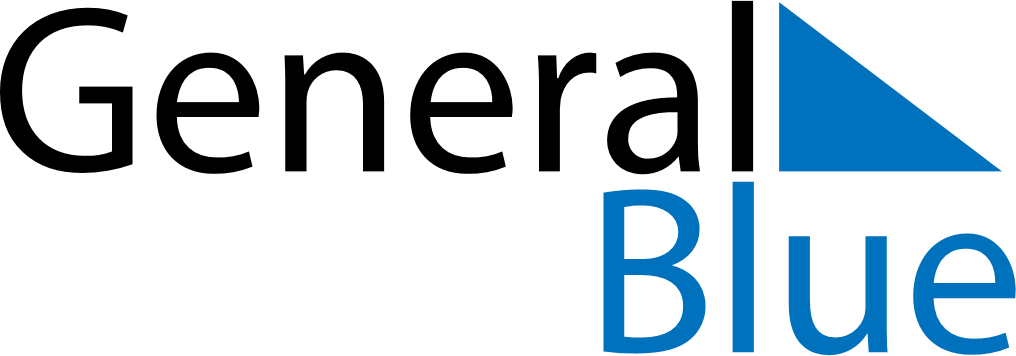 July 2024July 2024July 2024July 2024July 2024July 2024Weert, Limburg, The NetherlandsWeert, Limburg, The NetherlandsWeert, Limburg, The NetherlandsWeert, Limburg, The NetherlandsWeert, Limburg, The NetherlandsWeert, Limburg, The NetherlandsSunday Monday Tuesday Wednesday Thursday Friday Saturday 1 2 3 4 5 6 Sunrise: 5:25 AM Sunset: 9:56 PM Daylight: 16 hours and 30 minutes. Sunrise: 5:26 AM Sunset: 9:55 PM Daylight: 16 hours and 29 minutes. Sunrise: 5:27 AM Sunset: 9:55 PM Daylight: 16 hours and 28 minutes. Sunrise: 5:28 AM Sunset: 9:55 PM Daylight: 16 hours and 27 minutes. Sunrise: 5:28 AM Sunset: 9:54 PM Daylight: 16 hours and 25 minutes. Sunrise: 5:29 AM Sunset: 9:54 PM Daylight: 16 hours and 24 minutes. 7 8 9 10 11 12 13 Sunrise: 5:30 AM Sunset: 9:53 PM Daylight: 16 hours and 22 minutes. Sunrise: 5:31 AM Sunset: 9:52 PM Daylight: 16 hours and 21 minutes. Sunrise: 5:32 AM Sunset: 9:52 PM Daylight: 16 hours and 19 minutes. Sunrise: 5:33 AM Sunset: 9:51 PM Daylight: 16 hours and 17 minutes. Sunrise: 5:34 AM Sunset: 9:50 PM Daylight: 16 hours and 16 minutes. Sunrise: 5:35 AM Sunset: 9:49 PM Daylight: 16 hours and 14 minutes. Sunrise: 5:36 AM Sunset: 9:49 PM Daylight: 16 hours and 12 minutes. 14 15 16 17 18 19 20 Sunrise: 5:37 AM Sunset: 9:48 PM Daylight: 16 hours and 10 minutes. Sunrise: 5:39 AM Sunset: 9:47 PM Daylight: 16 hours and 8 minutes. Sunrise: 5:40 AM Sunset: 9:46 PM Daylight: 16 hours and 5 minutes. Sunrise: 5:41 AM Sunset: 9:45 PM Daylight: 16 hours and 3 minutes. Sunrise: 5:42 AM Sunset: 9:44 PM Daylight: 16 hours and 1 minute. Sunrise: 5:44 AM Sunset: 9:42 PM Daylight: 15 hours and 58 minutes. Sunrise: 5:45 AM Sunset: 9:41 PM Daylight: 15 hours and 56 minutes. 21 22 23 24 25 26 27 Sunrise: 5:46 AM Sunset: 9:40 PM Daylight: 15 hours and 53 minutes. Sunrise: 5:47 AM Sunset: 9:39 PM Daylight: 15 hours and 51 minutes. Sunrise: 5:49 AM Sunset: 9:38 PM Daylight: 15 hours and 48 minutes. Sunrise: 5:50 AM Sunset: 9:36 PM Daylight: 15 hours and 46 minutes. Sunrise: 5:52 AM Sunset: 9:35 PM Daylight: 15 hours and 43 minutes. Sunrise: 5:53 AM Sunset: 9:33 PM Daylight: 15 hours and 40 minutes. Sunrise: 5:54 AM Sunset: 9:32 PM Daylight: 15 hours and 37 minutes. 28 29 30 31 Sunrise: 5:56 AM Sunset: 9:31 PM Daylight: 15 hours and 34 minutes. Sunrise: 5:57 AM Sunset: 9:29 PM Daylight: 15 hours and 31 minutes. Sunrise: 5:59 AM Sunset: 9:28 PM Daylight: 15 hours and 28 minutes. Sunrise: 6:00 AM Sunset: 9:26 PM Daylight: 15 hours and 25 minutes. 